Get the Kids Baking Chocolate Chip Cookies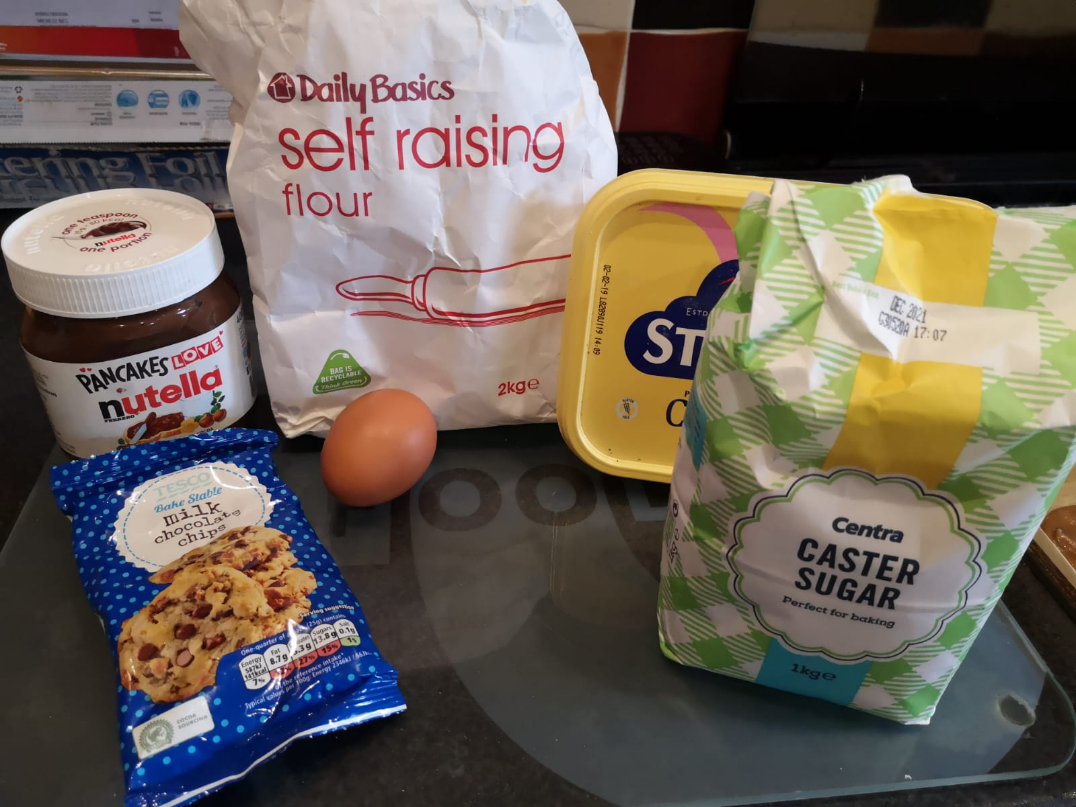 Ingredients150g self raising flour100g butter or margarine50g of sugar1 egg50g choc chips or smartiesMethod1. Put everything in the one bowl and mix till it all comes to a dough    if too wet add more flour.2. Turn out mixture onto a floured surface and kneed till it all comes together. Roll into 12 same size balls, put on a baking sheet and flatten out. 3. Cook on gas mark 4 or 180 fan oven for 15mins.